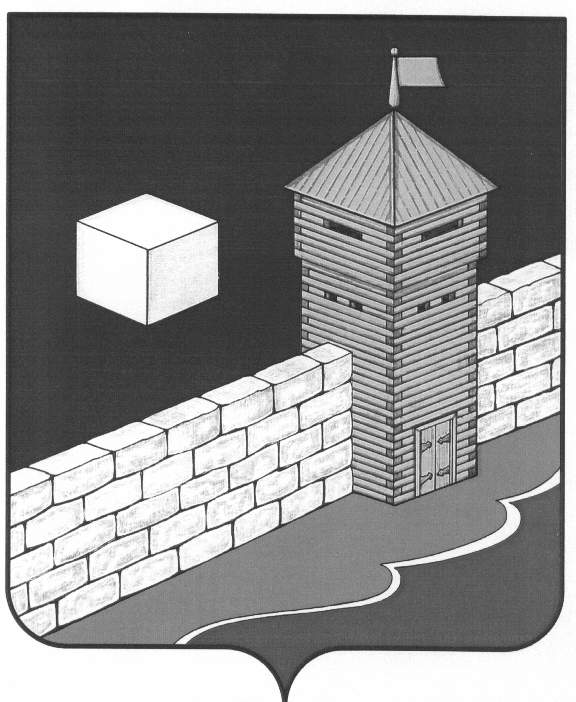 АДМИНИСТРАЦИЯ  БЕЛОУСОВСКОГО  СЕЛЬСКОГО  ПОСЕЛЕНИЯПОСТАНОВЛЕНИЕ«09» августа 2013 г. № 28            с.БелоусовоОб утверждении схемы водоснабженияБелоусовского сельского поселенияЕткульского муниципального поселенияЧелябинской области на период до 2027годаВ целях урегулирования ,экономических отношений возникающих в связи с производством,передачей,потреблением воды и в целях исполнения требований Федерального закона от 07.12.2011 г. №416-ФЗ «О водоснабжении и водоотведении»,администрация Белоусовского сельского поселения ПОСТАНОВЛЯЕТ:Утвердить схему водоснабжения Белоусовского сельского поселения Еткульского муниципального района Челябинской области на период до 2027 года (Приложение 1).Администрации Белоусовского сельского  поселения, совместно с отделом строительства и архитектуры Еткульского муниципального района, при разработке проектов планировки, межевания территорий поселения учитывать схему водоснабжения.Глава Белоусовского сельского поселения                                                 М.А. Осинцев